О внесении изменений в решение Собрания депутатов Шумерлинского муниципального округа от 04.02.2022 № 6/2 «О денежном содержании лиц, замещающих муниципальные должности и должности муниципальной службы в органах местного самоуправления Шумерлинского муниципального округа Чувашской Республики» В соответствии с Федеральным законом от 6 октября 2003 г. № 131-ФЗ "Об общих принципах организации местного самоуправления в Российской Федерации", Федеральным законом от 2 марта 2007 г. № 25-ФЗ "О муниципальной службе в Российской Федерации", Законом Чувашской Республики от 5 октября 2007 г. № 62 "О муниципальной службе в Чувашской Республике", постановлением  Кабинета Министров Чувашской Республики от 25 ноября 2013 г.№ 462 "Об оценке расходных потребностей бюджетов муниципальных образований Чувашской Республики на денежное содержание лиц, замещающих муниципальные должности и должности муниципальной службы",  руководствуясь статьей 30 Устава Шумерлинского муниципального округа Чувашской Республики, а также в целях упорядочения оплаты труда лиц, замещающих муниципальные должности и должности муниципальной службы в органах местного самоуправления Шумерлинского муниципального округа, Собрание депутатов Шумерлинского муниципального округаЧувашской Республики решило:Внести в решение  Собрания депутатов Шумерлинского муниципального округа от 04.02.2022 № 6/2 «О денежном содержании лиц, замещающих муниципальные должности и должности муниципальной службы в органах местного самоуправления Шумерлинского муниципального округа Чувашской Республики», следующие изменения: приложение № 1 изложить в новой редакции согласно приложению к настоящему решению; пункт 7.1 раздела VII Порядка установления дополнительных выплат лицам, замещающим муниципальные должности и должности муниципальной службы в органах местного самоуправления Шумерлинского муниципального округа изложить в следующей редакции:«7.1. Установить в органах местного самоуправления Шумерлинского муниципального округа размер ежемесячных выплат за классный чин муниципального служащего в соответствии с присвоенным классным чином муниципального служащего:».         2. Настоящее решение вступает в силу после его официального опубликования в периодическом печатном издании «Вестник Шумерлинского муниципального округа», подлежит размещению на официальном сайте Шумерлинского муниципального округа в информационно-телекоммуникационной сети «Интернет» и распространяется на правоотношения, возникшие с 1 октября 2022 года.Глава Шумерлинского муниципального округаЧувашской Республики                                                                                          Л.Г. РафиновПриложение к решению Собрания депутатов Шумерлинского муниципального округа от  __.__.2022 № __«Приложение № 1к решению Собрания депутатов Шумерлинского муниципального округа от  04.02.2022 № 6/2РАЗМЕРЫДОЛЖНОСТНЫХ ОКЛАДОВ И ЕЖЕМЕСЯЧНОГО ДЕНЕЖНОГО ПООЩРЕНИЯ ЛИЦ, ЗАМЕЩАЮЩИХ ДОЛЖНОСТИ МУНИЦИПАЛЬНОЙ СЛУЖБЫ  ЧĂВАШ РЕСПУБЛИКИ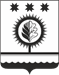 ЧУВАШСКАЯ РЕСПУБЛИКАÇĚМĚРЛЕ МУНИЦИПАЛЛĂОКРУГĔН ДЕПУТАТСЕН ПУХĂВĚЙЫШĂНУ__.__.2022 __ №Çемěрле хулиСОБРАНИЕ ДЕПУТАТОВШУМЕРЛИНСКОГО МУНИЦИПАЛЬНОГО ОКРУГАРЕШЕНИЕ__.__.2022  № ___город ШумерляНаименование классного чинаРазмер выплаты за классный чин (рублей в месяц)Действительный муниципальный советник 1 класса2323Действительный муниципальный советник 2 класса2167Действительный муниципальный советник 3 класса2013Муниципальный советник 1 класса1780Муниципальный советник 2 класса1627Муниципальный советник 3 класса1472Советник муниципальной службы 1 класса1396Советник муниципальной службы 2 класса1161Советник муниципальной службы 3 класса1008Референт муниципальной службы 1 класса930Референт муниципальной службы 2 класса776Референт муниципальной службы 3 класса696Секретарь муниципальной службы 1 класса543Секретарь муниципальной службы 2 класса466Секретарь муниципальной службы 3 класса387Председатель Собрания депутатов Шумерлинского муниципального округа Чувашской РеспубликиБ.Г. ЛеонтьевНаименование должностиДолжностной оклад(рублей в месяц)Размер ежемесячного денежного поощрения (должностных окладов)Раздел I. Администрация Шумерлинского муниципального округа Чувашской РеспубликиРаздел I. Администрация Шумерлинского муниципального округа Чувашской РеспубликиРаздел I. Администрация Шумерлинского муниципального округа Чувашской РеспубликиГлава  муниципального округа245380,5Первый заместитель главы 94202,4Заместитель главы 90222,2Управляющий делами 80932,1Начальник управления 79612,1Начальник отдела77192,1Заместитель начальника отдела73601,8Заведующий сектором73601,7Главный специалист-эксперт65131,5Ведущий специалист-эксперт60301,5Специалист-эксперт55481,5Старший специалист 1 разряда55481Раздел II. Управление по благоустройству и развитию территорий администрации Шумерлинского  муниципального округаРаздел II. Управление по благоустройству и развитию территорий администрации Шумерлинского  муниципального округаРаздел II. Управление по благоустройству и развитию территорий администрации Шумерлинского  муниципального округаНачальник территориального  отдела77192,2Главный специалист-эксперт65131,5Ведущий специалист-эксперт60301,5Специалист-эксперт55481,5»